暑假作业 数学 七年级（配人教版）参考答案A版 学习版
练习一 （快乐基础屋）一 选择题1.B  2.A  3.C  4.A  5.A  6.C  7.D  8.D  9.A二 填空题10.对顶角11.70°12.20°40°13.110°14.∠3∠1或∠3∠BOE或∠415.38°16.内错角  AD BC BD  同位角  DC AB AE17. 70°50°60°60°18. BB1  DD1  CC1三 解答题19.解：因为∠1=2∠2所以3∠2=180° ∠2=60°即∠1=∠3=120° ∠2=∠4=60°故答案为 ∠1=∠3=120°∠2=∠4=60°20.解：设这个角为∠A，则根据题意得：180°-∠A=3（90°-∠A）解得：∠A=45°即这个角的度数是45°21.解：∵平分∠BOD   ∴∠1=∠2∵∠3：∠2=8：1∴∠3=8∠2∵∠1+∠2+∠3=180°∴∠2+∠2+8∠2=180°解得∠2=18°∴∠AOC=∠1+∠2=36°22.如图所示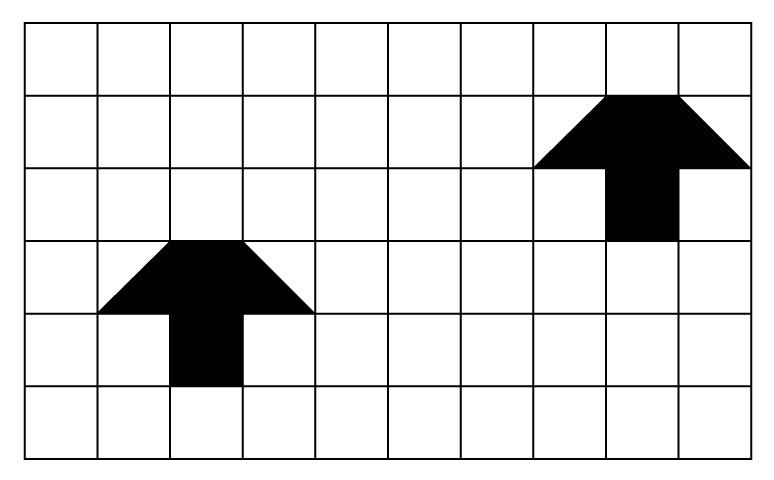 23.证明： ∵AB=CD  ∴AC=BD在△ACE和△BDF中          AC=BD∠ECA=∠D          EC=FD∴△ACE≌△BDF∴AE=BF（欢乐提高吧）如图所示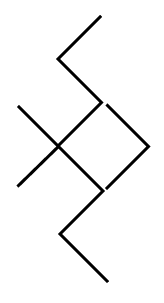 解：图甲有两对对顶角图乙有六对对顶角图丙有十二对对顶角有n条直线时，有n（n-1）对对顶角故答案为： 2612n（n-1）练习二 （快乐基础屋）一 选择题1.C   2.B   3.A   4.D   5.D   6.D   7.B   8.D   9.D   10.A二 填空题11.120°12.60°13.180°14.58°15. 相交三 解答题16.解：AB∥DC  CB∥DE∵∠1=53°∠3=53°∴∠1=∠3∴CB∥DE∵∠2=127°∴∠4=53°∴∠4=∠3∴AB∥CD17.解：CD∥CF∵∠D=∠A∴ED∥AB（内错角相等，两直线平行）∵∠B=∠FCD∴CF∥AB（内错角相等，两直线平行）∴ED∥CF18.证明：∵AE，DF分别是∠BAD，∠CDA的角平分线∴∠EAD=1/2∠BAD，∠FDA=1/2∠CDA∵AB∥CD     ∴∠BAD=∠CDA∴∠EAD=∠FDA∴AE∥DF19.作BD∥AE，利用平行线的传递性得到的BD∥CF，再根据平行线的性质由BD∥AE得到∠ABD=∠A=120°，则∠DBC=30°然后利用BD∥CF求出∠C。过点B做BD平行AE∴AE∥BD∥CF（平行于同一条直线两条直线平行）∴∠A=∠ABD=120°（两直线平行，内错角相等）又∵∠ABC=150°∴∠CBD=30°又∵CF∥BD（已知） ∴∠BDC+∠C=180°∴∠C=150°（欢乐提高吧）作CF∥AB∥ED根据平行线定理（同旁内角互补）则∠B+∠BCF=180°∠D+∠DCF=180°已知∠B=135° ∠D=145°则∠BCF=45°∠DCF=35°于是∠C=∠BCF+∠DCF=80°证明：∵∠1=∠2∴AB∥CD∵∠3=∠4∴CD∥EF∴AM∥EF     ∴∠AMG=∠5∴∠AMG=∠3解：∠A=∠C，∠B=∠D证明如下： ∵AB∥CD∴∠A+∠D=180°又∵AD∥BC∴∠A+∠B=180°∴∠B=∠D同理∠A=∠C练习三（快乐基础屋）一 选择题1.B   2.C   3.B   4.A   5.C   6.C   7.A   8.B   二 填空题9.52°128°10. AB∥DE   BC∥EF11. AD∥BC   AB∥DC12.AB  CD  AD  BC  AB  CD  AD  BC13. BGD  F  EF  三 解答题14.解：∠C=40°∵DE∥BC∴∠C=∠AED=40°（两直线平行，同位角相等）      DE∥BC∵∠ADE=60°∠B=60°∴∠ADE=∠B∴DE∥BC（同位角相等，两直线平行）15.如图所示∵∠1=∠2∴a∥b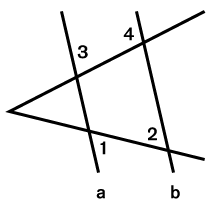 ∴∠3+∠4=180°∵∠3=60°∴∠4=120°16.解：∵OE⊥CD  ∴∠EOD=90°∵∠1=50° ∴∠AOD=∠EOD-∠1=90°-50°=40°直线AB与CD相交，根据对顶角相等的性质可得：∠AOD=∠COB=40°∵OD平分∠AOF   ∴∠AOD=∠DOF=40°根据平角为180°得∠BOF=180°-∠COB-∠DOF=180°-40°-40°=100°∴求得：∠COB=40°∠BOF=100°（欢乐提高吧）解：∠1=∠2∵AB∥CD  BE∥CF∴∠ABC=∠BCD ∠EBC=∠FCB∴∠ABC-∠EBC=∠BCD-∠FCB即∠1=∠2解：EF∥BC  DE∥AB∵∠1：∠2：∠3=2：3：4∠1+∠2+∠3=180°∴∠1=40° ∠2=60° ∠3=80°∵∠AFE=60°∠2=60°∴∠AEF=∠2∴DE∥AB∵∠BDE=120°∠2=60°∴∠2+∠BDE=180°∴EF∥BC解：AB∥CD∵∠A=∠1∴AB∥PQ∵∠C=∠2∴CD∥PQ∴AB∥CD练习四（快乐基础屋）一 选择题1.D   2.D   3.C   4.A   5.A   6.B   7.C   8.A   9.C二 填空题10. 0.111. ±59312.1.7320.6434+3√-813.-514.1515.316.±217.√10-л18.519.2520.2√10m三 解答题21.（1）原式=（15√3+2√3）+（3√2-√2）-3=17√3+2√2–3（2）原式=1.7321+（2.2361-1）/2=2.35022.由题意可得x-2015≥02015-x≥0解得x=2015y=0+2=2xy-y²=2015×2-2²=4030-4=4026答：xy-y²的值是4026.23.解：由数轴知：c＜b＜0＜aa-b＞0a+c＜0原式=（a-b）+2c+（a+c）=a-b+2c+a+c=2a-b+3c24.解：设这个圆的半径是xcm，则лx²=200∴x²=200/л∴x=√200/л∴x≈√63.69∴x=8.0（cm）∴这个圆的半径是8.0cm。25.解：4лr³/3=290r=3√3×290/4л求得r=4.1026.解：由题意可得：大正方形的边长为4，小正方形的边长为√2则这个运输箱的底边长为：（4-√2）m的正方形，高为√2（欢乐提高吧）1.（1）解：由原方程直接开平方得：x-1=±4∴x=1±4∴x1=5x2=-3 （2）解：∵8（x+1）3-27=0∴（x+1）3=27/8∴x+1=3/2∴x=1/22.解：√5-5/26=5√5/26验证如下： 左边=√（130-50）/26=√125/26=√（25×5）/26=5√5/26=右边∴猜想正确练习五（快乐基础屋）一 选择题1.B   2.A   3.A   4.B   5.C   6.D   7.C   8.A   9.B   10.A11.C   12.C   13.D二 填空题14.（6，1） D15.（-1，2）（-1，-2）（1，-2）16.±417.-418.（-6，6）19.（-4，-1）（-1，-1）20.-221.4522.32三 解答题23.过点A B做两条平行线，如图所示直线相交出现点D，连接AD AD的中点即在y轴上确定y轴之后，确定单位长度，找到原点建立直角坐标系，描出D点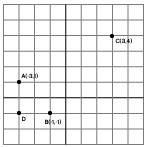 24.解：∵△ABC的三个顶点的坐标分别是（-3，1）（1，4）（1，-2）.∴BC=4-（-2）=6点A到BC的距离为:1-(-3)=4∴△ABC的面积为：1/2×6×4=12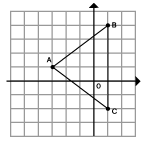 25. 解：A（-2，0）   B（0，-2）   C（2，-1）      D（2，1）    E（0，2）26.解：A11（-2，-1）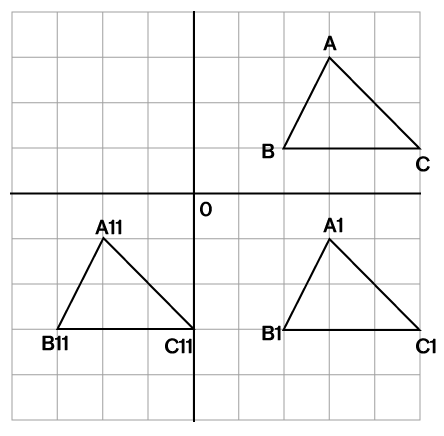 S=2×3÷2=327. 解：根据题意得：MN=x2-x1       PQ=y2-y1（欢乐提高吧）解：根据题意得：3x-13y+16=0x+3y-2=0计算得：x=-1y=1∴P点坐标为（-1，1）∴点P在第四象限∴Q点坐标为（0，0）∴点Q在坐标平面的原点解：△ABC与△PQR各对应点的坐标分别是A（4，3） P（-4，-3） B（3，1） Q（-3，-1） C（1，2）R（-1，-2）△PQR各个顶点的横纵坐标是其对应点横纵坐标的相反数△ABC中任意一点M（a，b）的对应点N的坐标为（-x，-y）3.解：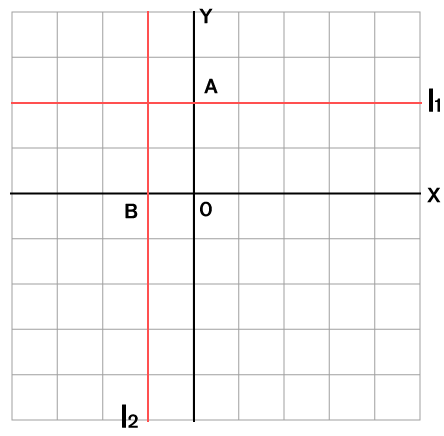       L1 L2直线上面的点特点为：不管y为什么值x=-1故有这样的规律：平行于x轴上的点纵坐标相等，平行于y轴上的点横坐标相等故答案为：平行于x轴上的点纵坐标相等平行于y轴上的点横坐标相等练习六（快乐基础屋）一 选择题1.B   2.C   3.C   4.B   5.C   6.C   7.C   8.D   二 填空题9.1无数10.-33/211.3.212. 8a-7b=513. 1/214. x/3-2=y/415. ①③16.加减 代入17．x=-2/5y=-4/518.-6三 解答题19.（1）解：①×2+②得：7x=18x=18/7把x=18/7代入①得： 2×18/7-y=1y=29/7∴原方程组得解为：x=18/7y=29/7（2）解：①×2+②得：5x=14n-mx=（14n-m）/5①×3-②得：10y=26m-14ny=（13m-7n）/5则方程组的解为：x=(14n-m)/5   y=(13m-7n)/5（3）解：原不等式组可化为：9x+16y=2①16x+9y=3②+②得：25（x+y）=5x+y=1/5 ③-①得：7（x-y）=1         x-y=1/7 ④+④得：2x=1/5+1/7x=6/35-④得：2y=1/5-1/7y=1/35故不等式组的解为：x=6/35y=1/35（4）解：整理得：2m-5n=20①2m+3n=4②-②得：-8n=16n=-2把n=-2代入②得：2m-6=4m=5∴方程组的解是m=5n=-220.解：由题意得：m-2=n①4+n=2m-1②把①代入②得：4+m-2=2m-1m=3把m=3代入①得： n=1∴m²-2n=3²-2×1=7（欢乐提高吧）解：根据题意得：x+5=0①x+2y=0②由①得：x=-5把x=-5代入②得： -5+2y=0y=5/2∴x=-5y=5/2解：将y=-x代入方程得：3x+5x=2m①2x-7x=m-18②消去x得：-5m/4=m-18m=8将m=8代入①得：8x=16x=2将x=2代入y=-x得： y=-2则m=8x=2y=-2解：所给的二元一次方程组得：x=2m-6y=4-m∴x+y=2m-6+4-m=m-2=2∴m=4∴原方程组得解为：x=2y=0解：由题意得：x+y=3x-y=5解得x=4y=-1代入原方程组得：4m+n=54n+2m=1解得：m=-3/7n=19/14练习七（快乐基础屋）一 选择题1.A   2.C   3.B   4.B   5.C   6.B   7.B   8.A   9.D二 填空题10.消除y2x+z=2711.x=-2y=2z=412.56713.7214.715.524016．27.522.5三 简答题17.（1）解：由②得：y=3-4z由③得：z=2x-1将z=2x-1代入y=3-4z得： y=3-4（2x-1）7-8x将z=2x-1 y=5-4x代入①得：x-5（7-8x）-3（2x-1）=0则x=32/35将x=32/35代入y=3-4z得y=-11/35将x=32/35代入z=2x-1得z=29/35∴原方程组的解为：x=32/35y=-11/35z=29/35（2）解：①-②得：2x-2y=10④②×2+③得：3x+3y=-3⑤+⑤得：x=2④-⑤得：y=-3把y=-3代入②得：z=0.5∴原方程组得解是：x=2y=-3z=0.518.解：设甲种贷款为x万，乙种贷款（50-x）万6.5%X+（50-X）×7%=3.46.5X+350-7X=340                        X=2050-20=30（万）答：这个公司两种贷款各是20万 30万。19.解：设乙缸里原有水x升那么甲缸原有水（128-x）升第一次倒后，乙有水2x升，甲剩（128-x）-x升第二次倒后，甲有2【（128-x）-x】升，乙剩2x-【（128-x）-x】第三次倒后，乙有2{2x-【（128-x）-x】}升可列方程2{2x-【（128-x）-x】}=64x=40128-x=88答：甲缸原来有水88升，乙缸原来有水40升。（欢乐提高吧）1.解：∵x=13-2时，代数式ax²+bx+c的值分别为2020a+b+c=2      ①      9a+3b+c=0    ②      4a-2b+c=20    ③②-①得：8a+2b=-2∴4a+b=-4④②-③得：5a+5b=-20∴a+b=-4⑤④-⑤得：3a=a系数化为1得： a=1将a=1代入⑤得：1+b=-4∴b=-5将a=1，b=-5代入①得：1-5+c=2∴c=6∴这个代数式为x²-5x+62.解：∵3x-4y-z=0∴z=3x-4y代入2x+y-8z=0得：y=2/3x再把它代入z=3x-4y得：z=1/3x∴代数式等于 13.解：根据题意得：c×1-3×（-1）=-2∴c=-5把x=1y=-1和x=2y=-6分别代入ax+by=2中得：a-b=22a-6b=2解得：a=5/2b=1/2∴abc的值分别是5/21/2-54.解：设为xyz 依题可得：x+y+z=15①x-y=y-z②y+z=x+1③可化为：x=15-y-z①x=2y-z②x=y+z-1③①-②=0=15-y-z-2y+z=15-3yy=5②+③=2x=3y-1把y=5代入得：2x=15-1x=7把x=7y=5代入①得z=3练习八（快乐基础屋）一 选择题1.C   2.D   3.B   4.A   5.C   6.C   7.B   8.D二 填空题9.＜-1/210.x＜111.m＞-3/1612.＞ ＜13.1和214.015.-116.x＞1/（m-5）三 解答题17.（1）解：去分母得:3（x+2）-1≥5-2（x-2）去括号得：3x+6-1≥5-2x+4移项合并同类项得：5x≥4系数化为1得：x≥4/5（2）解：去分母得:8x+3(x+1)＞8-4（x-5）去括号得：8x+3x+3＞8-4x+20移项合并同类项得：15x＞25系数化为1得：x＞5/3（3）解：去分母得：2（3x+2）＜3（x+5）-6去括号得：6x+4＜3x+15-6移项得：6x-3x＜15-6-4合并同类项得：3x＜5系数化为1得：x＜5/3（4）解：去分母得：14x-7（3x-8）≤4（10-x）-14去括号得：14x-21x+56≤40-4x-14移项得：14x-21x+4x≤40-14-56合并同类项得：-3x≤-30系数化为1得：x≥1018.解：去分母得：2（2x-1）-（5x+1）≤-6去括号得：4x-2-5x-1≤-6移项得：-x≤-3解得：x≥3不等式在数轴上表示：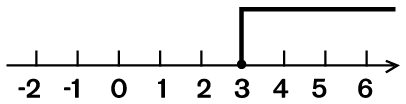 19. 解：去括号得：2x-4≤6-3x移项得：5x≤10解得：x≤2故其正整数解有1和220.解：由题意得：3/2x-8≤2x-113/2x-2x≤-11+8-1/2x≤-3x≥6答：当x≥6时，3/2x-8的值不大于2x-11的值。21.解：设个位上的数为x，则十位上的数为（x-2）可列方程：10（x-2）+x＜30解得：x= 13 和24（欢乐提高吧）1.解：由原不等式解得：x≤a/3∵只有两个正整数解即1，2∴2≤a/3＜3解得：6≤a＜92.解：（x-2）/3＜0x-2＜0x＜2∵x是正整数∴x=1∴（x-1）2015+2/x=（1-1））2015+2/1=0+2=23.解：去分母得：2（3x-a）＜5（1-x）去括号得：6x-2a＜5-5x移项得：6x+5x＜5+2a合并同类项得：11x＜5+2a系数化为1得：x＜（5+2a）/11根据题意知：（5+2a）/11=2∴a=17/24.解：（x-1）/5+3＞（2x-5）/4-14（x-1）+60＞5（2x-5）-206x＜101x＜101/6练习九（快乐基础屋）一 选择题1.B   2.D   3.C   4.A   5.D   6.C   7.A二 填空题8.1＜x＜29.-1＜x＜210.m≤211.-1≤x≤112.-613.4214.1415.5＜a≤155/11三 解答题16.（1）x-3≤4x≤73-x＜4x＞1（2）2x-4＜x+1x＜52x-4＞-（x+1） x＞1（3）2x≥-8 x≥-42x＜4x＜2（4）解不等式①得：2x-x＞1+5x＞6解不等式②得：9x-3＞5x+9x＞3解集为：x＞617.解：1-2（x-1）≤5x≥-1（3x-2）/2＜x+1/2x＜3解集为：-1≤x＜3在数轴上表示为：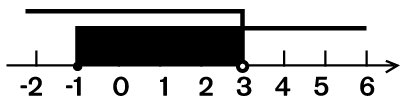 18. 解：由①得：x＞4-2a由②得：x＜（5+b）/2∴解集为：4-2a＜x＜（5+b）/2∵不等式的解集为0＜x＜2∴4-2a=0（5+b）/2解得：a=2b=-1∴a+b=2-1=119.解：将①移项得：2x＜-4系数化为1得：x＜-2将②去分母简化得：3+3x≤2+4x+6移项约分解得:-5≤x∴不等式的解为：-5≤x＜-2∴整数解为：-5，-4，-3（欢乐提高吧）1.解：解方程组得：x=（3a-1）/2y=（3a+3）/2代入3x＋4y≥1中得：【3（3a-1）】/2＋【4（3a+3）】/2≥1解得：a≥-1/32.解：当a≠6时，解方程组：x=-4/（a-6） ①y=【3（a-4）】/（a-6） ②由①得：a-6＜0a＜6由②得：a-4＜0a＜4∴a＜4当a=6时，原方程组无解∴当a＜4时原方程组的解为正数3.（1）解：设甲种笔记本得单价是x元，乙种笔记本的单价为y元根据题意得：20x+10y=11030x+10=20y解得：x=3 y=5∴甲种笔记本的单价是3元，乙种笔记本的单价是5元。（2）解：设本次购买乙种笔记本m个，则甲种笔记本为（2m-10）个。 由题意得：3（2m-10）+5m≤320解得：m≤31又9/11∴本次最多买31个乙种笔记本练习十（快乐基础屋）一 选择题1.C   2.D   3.A   4.A   5.D   6.B二 填空题7.500.168.40.49.正正正 正 ＋4画 正正正一1591637.5%22.5%40%10.20040三 解答题11.因为要了解全班同学的视力情况范围比较小，难度不大，所以应该采用全面调查的方法比较合适。12.（1）根据题意可知，总人数为400人，则非常喜欢的人数所占的百分比200/400=0.5=50%喜欢的人数所占的百分比160/400=0.8=80%不喜欢的人数所占的百分比8/400=0.02=2%（2）非常喜欢的人数所对应的圆心角度数为：360°×50%=180°喜欢的人数对应的圆心角的度数为：360°×40%=144°有一点喜欢的人所对应的圆心角度数为：360°×8%=28.8°不喜欢的人数所对应的圆心角度数为：360°×2%=7.2°扇形图如图所示：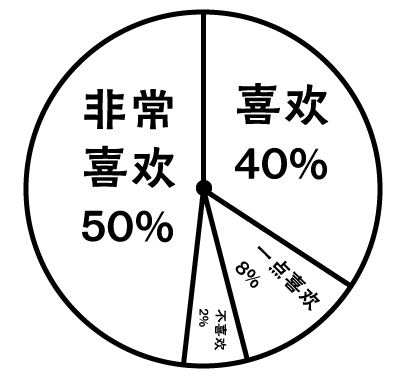 （3）由扇形统计图可知非常喜欢，喜欢，一点喜欢，不喜欢的人数分别占总人数的50%40%8%2%，由此可以看出绝大多数人都喜欢七年级数学教材。（答案不唯一）13.（1）如图所示：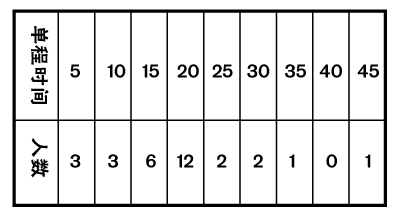 （2）如图所示：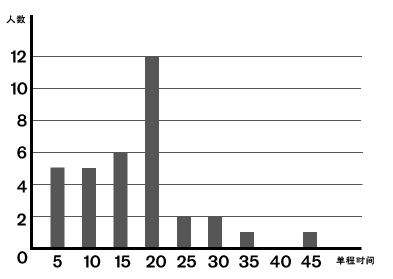 （3）根据调查结果，每天单程20分钟到学校的学生有12名，所以单程20分钟到校的学生占全班学生人数的百分比是12÷30=40%还可以看出：用20分钟到校的人最多单程时间最长需要45分钟（符合要求即可）14.（1）40人（2）空缺部分的频数为8，图略（3）估计七年级参加排球兴趣课的人数为：500×20%=100（人）15.（1）统计表人数空缺部分由上到下，由左向右依次是：53第一组5人 第二组9人 第三组9人 ∴视力0.8的人数为:9-2-2=5  视力为1.1的人数为3.（2）多数学生的视力为：1.0落在直方图的第四小组内。（3）如果右眼视力在0.6及0.6以下的必须矫正，那么50人中有14人必须矫正由此可以估计该校右眼视力必须矫正的学生约为14÷50×1000=280（人）假期总结测试题一 选择题1.C   2.C   3.D   4.D   5.A    6.A   7.B   8.D   9.B   10.C二 填空题11.8-10y12.-113.二14.2x+3≤3x-415.4321016. AB和CD17.57.5°18.119.51015三 解答题20.解：（1）由①得：y-5x-3将y=5x-3代入②得：2x+3（5x-3）=8解得：x=1∴y=5×1-3=2∴方程组得解是：x=1y=2（2）由①得：x≤1由②得：x＞-1∴不等式解为：-1＜x≤1（3）将①代入②得：x+2=0解得：x=-2将x=-2，y=2代入③得：-2-2-z=0解得：z=-4∴方程组得解为：x=-2y=2z=-421.如图所示：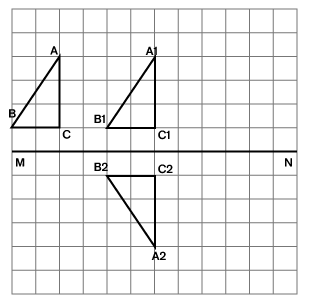 22. BE∥FD证明：∵AD∥BC∴∠EBF=∠AEB∵∠AEB=∠DFC∴∠EBF=∠DFC∴BE∥FD23.解：设精加工x天，粗加工y天由题意得：x+y=153x+8y=90解得：x=6y=9答：应安排精加工6天，粗加工9天。24.（1）解:由已知得：x-y=40x+2y=250解得x=110            y=70∴x=110°y=70°（2）平行。根据同旁内角互补 两直线平行（3）∵AB∥CD∴∠CAB=∠ACE=60°25.解:根据题意可得：五月份共获利48000元，B种品牌彩电获利占30%，即获利48000×30%=14400元，故B种品牌彩电的台数为14400÷144=100台，则C种品牌彩电的台数为（48000-120×100-14400）÷360=60台，据此可补全条形图：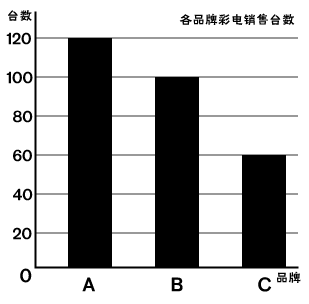 五月份共卖出（120+100+60）=280台，其中A种品牌彩电120台，占获利的30%，C种品牌彩电60台，占获利的45%，据此可补全扇形图：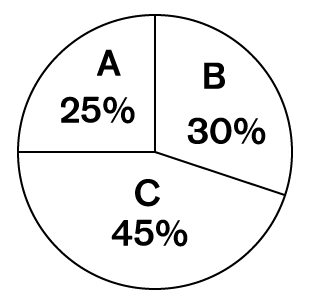 